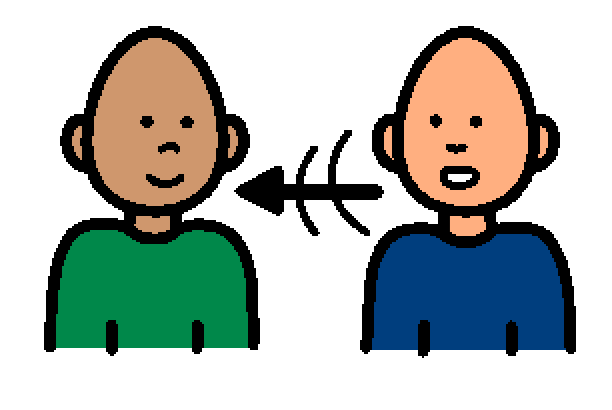 Talk quietly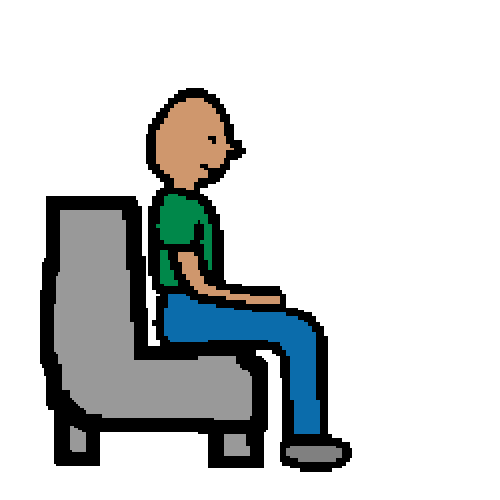 Sit in seat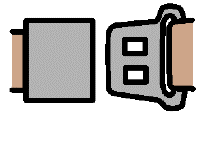 Seat belt on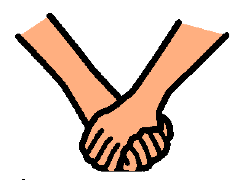 Hands to self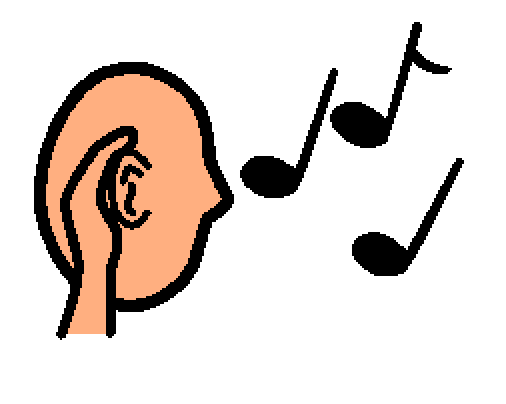 Listen to music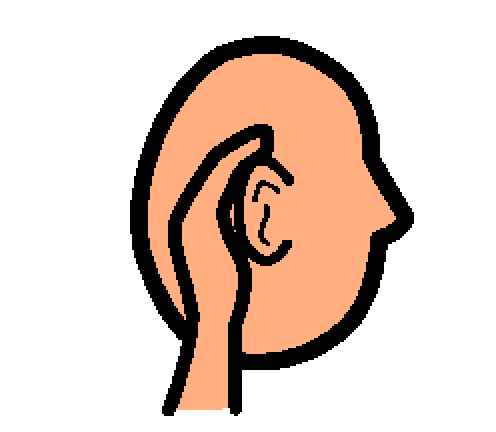 Listen to adults